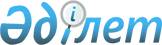 Бәйдібек аудандық мәслихатының 2019 жылғы 20 желтоқсандағы № 45/281 "2020-2022 жылдарға арналған аудан бюджеті туралы" шешіміне өзгерістер енгізу туралыТүркістан облысы Бәйдібек аудандық мәслихатының 2020 жылғы 15 маусымдағы № 52/322 шешімі. Түркістан облысының Әділет департаментінде 2020 жылғы 30 маусымда № 5671 болып тіркелді
      Қазақстан Республикасының 2008 жылғы 4 желтоқсандағы Бюджет кодексінің 109 бабының 5 тармағына, "Қазақстан Республикасындағы жергілікті мемлекеттік басқару және өзін-өзі басқару туралы" Қазақстан Республикасының 2001 жылғы 23 қаңтардағы Заңының 6 бабының 1 тармағының 1) тармақшасына және Түркістан облыстық мәслихатының 2020 жылғы 29 мамырдағы № 49/510-VI "Түркістан облыстық мәслихатының 2019 жылғы 9 желтоқсандағы № 44/472-VІ "2020-2022 жылдарға арналған облыстық бюджет туралы" шешіміне өзгерістер енгізу туралы" Нормативтік құқықтық актілерді мемлекеттік тіркеу тізілімінде № 5637 тіркелген шешіміне сәйкес, Бәйдібек ауданының мәслихаты ШЕШІМ ҚАБЫЛДАДЫ:
      1. Бәйдібек аудандық мәслихатының 2019 жылғы 20 желтоқсандағы № 45/281 "2020-2022 жылдарға арналған аудан бюджеті туралы" (Нормативтік құқықтық актілерді мемлекеттік тіркеу тізілімінде № 5323 нөмірімен тіркелген, 2019 жылғы 30 желтоқсанда Қазақстан Республикасының нормативтік құқықтық актілерінің эталондық бақылау банкінде электронды түрде жарияланған) шешіміне мынадай өзгерістер енгізілсін:
      1- тармақ мынадай редакцияда жазылсын:
      "1. Бәйдібек ауданының 2020-2022 жылдарға арналған аудандық бюджеті тиісінше 1, 2 және 3 қосымшаларға сәйкес, оның ішінде 2020 жылға мынадай көлемде бекітілсін:
      1) кірістер 16 195 928 мың тенге:
      салықтық түсімдер 1 029 677 мың тенге;
      салықтық емес түсімдер 9 555 мың тенге;
      негізгі капиталды сатудан түсетін түсімдер 2 500 мың тенге;
      трансферттер түсімі 15 154 196 мың тенге;
      2) шығындар 16 281 780 мың тенге;
      3) таза бюджеттік кредиттеу – 146 384 мың теңге:
      бюджеттік кредиттер – 198 825 мың теңге;
      бюджеттік кредиттерді өтеу –52 441 мың теңге;
      4) қаржы активтерімен операциялар бойынша сальдо – 0:
      қаржы активтерін сатып алу- 0;
      мемлекеттің қаржы активтерін сатудан түсетін түсімдер – 0;
      5) бюджет тапшылығы(профициті) – -232 236 мың теңге;
      6) бюджет тапшылығын қаржыландыру (профицитін пайдалану) –232 236 мың теңге:
      қарыздар түсімі – 198 825 мың теңге;
      қарыздарды өтеу – 52 445 мың теңге;
      бюджет қаражатының пайдаланылатын қалдықтары – 85 856 мың теңге.".
      4- тармақ мынадай редакцияда жазылсын:
      "4. Аудандық бюджетте аудан әкімдігінің 2020 жылға арналған резерві 46 029 мың теңге сомасында бекітілсін.".
      7- тармақ мынадай редакцияда жазылсын:
      "7. 2020 жылға аудандық бюджеттен аудандық маңызы бар қала, ауыл, кент, ауылдық округ бюджеттеріне берілетін субвенциялар мөлшерінің жалпы сомасы 901 619 мың теңге сомасында, осы шешімнің 2 қосымшасына сәйкес бекітілсін", оның ішінде:"
      Ағыбет ауылдық округі 78 466 мың теңге;
      Алғабас ауылдық округі 124 643 мың теңге;
      Алмалы ауылдық округі 20 654 мың теңге;
      Ақбастау ауылдық округі 73 094 мың теңге;
      Боралдай ауылдық округі 100 881 мың теңге;
      Бөген ауылдық округі 21 653 мың теңге;
      Борлысай ауылдық округі 23 547 мың теңге;
      Жамбыл ауылдық округі 72 828 мың теңге;
      Көктерек ауылдық округі 52 629 мың теңге;
      Мыңбұлақ ауылдық округі 110 211 мың теңге;
      Шаян ауылдық округі 223 013 мың теңге.
      Көрсетілген шешімнің 1 және 6 қосымшалары осы шешімнің 1 және 2 қосымшаларына сәйкес жаңа редакцияда жазылсын.
      2. "Бәйдібек ауданының мәслихат аппараты" мемлекеттік мекемесі Қазақстан Республикасының заңнамасында белгіленген тәртіпте:
      1) осы шешімді "Қазақстан Республикасының Әділет Министрлігі Түркістан облысының Әділет департаменті" Республикалық мемлекеттік мекемесінде мемлекеттік тіркелуін; 
      2) осы шешімді оны ресми жарияланғаннан кейін Бәйдібек ауданының мәслихатының интернет - ресурсында орналастыруды қамтамасыз етсін.
      3. Осы шешім 2020 жылдың 1 қаңтарынан бастап қолданысқа енгізіледі. 2020 жылға арналған аудан бюджеті 2020-2022 жылдарға жергілікті өзін-өзі басқару органдарына берілетін субвенциялардың аудандық маңызы бар ауыл округтер арасында бөлінуі
					© 2012. Қазақстан Республикасы Әділет министрлігінің «Қазақстан Республикасының Заңнама және құқықтық ақпарат институты» ШЖҚ РМК
				
      Аудандық мәслихат

      сессиясының төрағасы

Ғ. Қапалбаев

      Аудандық мәслихат хатшысы

М. Нахипбеков
Байдібек аудандық мәслихатының
2020 жылғы 15 маусымдағы
№ 52/322 шешіміне 1 қосымшаБайдібек аудандық мәслихатының
2019 жылғы 20 желтоқсандағы
№ 45/281 шешіміне 1 қосымша
Санаты
Санаты
Санаты
Санаты
Санаты
Сомасы,
мың теңге
Сыныбы
Сыныбы
Сыныбы
Сыныбы
Сомасы,
мың теңге
Кіші сыныбы
Кіші сыныбы
Кіші сыныбы
Сомасы,
мың теңге
Атауы
Атауы
Сомасы,
мың теңге
1
1
1
2
2
3
І. Кірістер
І. Кірістер
16195928
1
Салықтық түсімдер 
Салықтық түсімдер 
1029677
01
Табыс салығы
Табыс салығы
579201
1
Корпоративтік табыс салығы
Корпоративтік табыс салығы
240921
2
Жеке табыс салығы
Жеке табыс салығы
338280
03
Әлеуметтік салық 
Әлеуметтік салық 
303935
1
Әлеуметтік салық
Әлеуметтік салық
303935
04
Меншікке салынатын салықтар
Меншікке салынатын салықтар
130541
1
Мүлікке салынатын салықтар
Мүлікке салынатын салықтар
130541
05
Тауарларға, жұмыстарға және қызметтерге салынатын iшкi салықтар
Тауарларға, жұмыстарға және қызметтерге салынатын iшкi салықтар
11500
2
Акциздер
Акциздер
3500
3
Табиғи және басқа да ресурстарды пайдаланғаны үшiн түсетiн түсiмдер
Табиғи және басқа да ресурстарды пайдаланғаны үшiн түсетiн түсiмдер
4500
4
Кәсіпкерлік және кәсіби қызметті жүргізгені үшін алынатын алымдар
Кәсіпкерлік және кәсіби қызметті жүргізгені үшін алынатын алымдар
3500
08
Заңдық мәнді іс-әрекеттерді жасағаны және (немесе) оған уәкілеттігі бар мемлекеттік органдар немесе лауазымды адамдар құжаттар бергені үшін алынатын міндетті төлемдер
Заңдық мәнді іс-әрекеттерді жасағаны және (немесе) оған уәкілеттігі бар мемлекеттік органдар немесе лауазымды адамдар құжаттар бергені үшін алынатын міндетті төлемдер
4500
1
Мемлекеттік баж
Мемлекеттік баж
4500
2
Салықтық емес түсiмдер
Салықтық емес түсiмдер
9 555
01
Мемлекеттік меншіктен түсетін кірістер
Мемлекеттік меншіктен түсетін кірістер
4470
1
Мемлекеттік кәсіпорындардың таза кірісі бөлігінің түсімдері
Мемлекеттік кәсіпорындардың таза кірісі бөлігінің түсімдері
785
5
Мемлекет меншігіндегі мүлікті жалға беруден түсетін кірістер
Мемлекет меншігіндегі мүлікті жалға беруден түсетін кірістер
3685
06
Басқа да салықтық емес түсімдер
Басқа да салықтық емес түсімдер
5085
1
Басқа да салықтық емес түсімдер
Басқа да салықтық емес түсімдер
5085
3
Негізгі капиталды сатудан түсетін түсімдер
Негізгі капиталды сатудан түсетін түсімдер
2500
03
Жерді және материалдық емес активтерді сату
Жерді және материалдық емес активтерді сату
2500
1
Жерді сату
Жерді сату
2500
4
Трансферттердің түсімдері
Трансферттердің түсімдері
15154196
02
Мемлекеттік басқарудың жоғары тұрған органдарынан түсетін трансферттер
Мемлекеттік басқарудың жоғары тұрған органдарынан түсетін трансферттер
15154196
2
Облыстық бюджеттен түсетін трансферттер
Облыстық бюджеттен түсетін трансферттер
15154196
Функционалдық топ
Функционалдық топ
Функционалдық топ
Функционалдық топ
Функционалдық топ
Сомасы мың теңге
Кіші функция
Кіші функция
Кіші функция
Кіші функция
Сомасы мың теңге
Бюджеттік бағдарламалардың әкiмшiсi
Бюджеттік бағдарламалардың әкiмшiсi
Бюджеттік бағдарламалардың әкiмшiсi
Сомасы мың теңге
Бағдарлама
Бағдарлама
Сомасы мың теңге
Атауы
Сомасы мың теңге
2. Шығындар
16281780
01
Жалпы сипаттағы мемлекеттiк қызметтер 
403471
1
Мемлекеттiк басқарудың жалпы функцияларын орындайтын өкiлдi, атқарушы және басқа органдар
170052
112
Аудан (облыстық маңызы бар қала) мәслихатының аппараты
30627
001
Аудан (облыстық маңызы бар қала) мәслихатының қызметін қамтамасыз ету жөніндегі қызметтер
30547
003
Мемлекеттік органның күрделі шығыстары
80
122
Аудан (облыстық маңызы бар қала) әкімінің аппараты
139425
001
Аудан (облыстық маңызы бар қала) әкімінің қызметін қамтамасыз ету жөніндегі қызметтер
119255
003
Мемлекеттік органның күрделі шығыстары
1054
113
Жергілікті бюджеттерден берілетін ағымдағы нысаналы трансферттер
19116
2
Қаржылық қызмет
13582
459
Ауданның (облыстық маңызы бар қаланың) экономика және қаржы бөлімі
1332
003
Салық салу мақсатанда мүлікті бағалауды жүргізу 
1132
010
Жекешелендіру, коммуналдық меншікті басқару, жекешелендіруден кейінгі қызмет және осыған байланысты дауларды реттеу
200
489
Ауданның (облыстық маңызы бар қаланың) мемлекеттік активтер және сатып алу бөлімі
12250
001
Жергілікті деңгейде мемлекеттік активтер мен сатып алуды басқару саласындағы мемлекеттік саясатты іске асыру жөніндегі қызметтер
12250
9
Жалпы сипаттағы өзге де мемлекеттiк қызметтер
219837
458
Ауданның (облыстық маңызы бар қаланың) тұрғын үй-коммуналдық шаруашылығы, жолаушылар көлігі және автомобиль жолдары бөлімі
186552
001
Жергілікті деңгейде тұрғын үй-коммуналдық шаруашылығы, жолаушылар көлігі және автомобиль жолдары саласындағы мемлекеттік саясатты іске асыру жөніндегі қызметтер
27728
013
Мемлекеттік органның күрделі шығыстары
1387
113
Жергілікті бюджеттерден берілетін ағымдағы нысаналы трансферттер
157437
459
Ауданның (облыстық маңызы бар қаланың) экономика және қаржы бөлімі
33285
001
Ауданның (облыстық маңызы бар қаланың) экономикалық саясаттын қалыптастыру мен дамыту, мемлекеттік жоспарлау, бюджеттік атқару және коммуналдық меншігін басқару саласындағы мемлекеттік саясатты іске асыру жөніндегі қызметтер
33285
02
Қорғаныс
20765
1
Әскери мұқтаждар
16188
122
Аудан (облыстық маңызы бар қала) әкімінің аппараты
16188
005
Жалпыға бірдей әскери міндетті атқару шеңберіндегі іс-шаралар
16188
2
Төтенше жағдайлар жөніндегі жұмыстарды ұйымдастыру
4577
122
Аудан (облыстық маңызы бар қала) әкімінің аппараты
4577
007
Аудандық (қалалық) ауқымдағы дала өрттерінің, сондай-ақ мемлекеттік өртке қарсы қызмет органдары құрылмаған елдi мекендерде өрттердің алдын алу және оларды сөндіру жөніндегі іс-шаралар
4577
04
Бiлiм беру
10466328
1
Мектепке дейiнгi тәрбие және оқыту
702881
464
Ауданның (облыстық маңызы бар қаланың) білім бөлімі
702881
040
Мектепке дейінгі білім беру ұйымдарында мемлекеттік білім беру тапсырысын іске асыруға
702881
2
Бастауыш, негізгі орта және жалпы орта білім беру
9382675
464
Ауданның (облыстық маңызы бар қаланың) білім бөлімі
9120502
003
Жалпы білім беру
8894993
006
Балаларға қосымша білім беру 
225509
472
Ауданның (облыстық маңызы бар қаланың) құрылыс, сәулет және қала құрылысы бөлімі
262173
022
Бастауыш, негізгі орта және жалпы орта білім беру объектілерін салу және реконструкциялау
262173
9
Білім беру саласындағы өзге де қызметтер
380772
464
Ауданның (облыстық маңызы бар қаланың) білім бөлімі
380772
001
Жергілікті деңгейде білім беру саласындағы мемлекеттік саясатты іске асыру жөніндегі қызметтер
23301
005
Ауданның (аудандық маңызы бар қаланың) мемлекеттік білім беру мекемелер үшін оқулықтар мен оқу-әдiстемелiк кешендерді сатып алу және жеткізу
92078
015
Жетім баланы (жетім балаларды) және ата-аналарының қамқорынсыз қалған баланы (балаларды) күтіп-ұстауға қамқоршыларға (қорғаншыларға) ай сайынға ақшалай қаражат төлемі
11594
022
Жетім баланы (жетім балаларды) және ата-анасының қамқорлығынсыз қалған баланы (балаларды) асырап алғаны үшін Қазақстан азаматтарына біржолғы ақша қаражатын төлеуге арналған төлемдер
585
067
Ведомстволық бағыныстағы мемлекеттік мекемелерінің және ұйымдарының күрделі шығыстары
10000
113
Жергілікті бюджеттерден берілетін ағымдағы нысаналы трансферттер
243214
06
Әлеуметтiк көмек және әлеуметтiк қамсыздандыру
1469877
1
Әлеуметтiк қамсыздандыру
664111
451
Ауданның (облыстық маңызы бар қаланың) жұмыспен қамту және әлеуметтік бағдарламалар бөлімі
660280
005
Мемлекеттік атаулы әлеуметтік көмек
660280
464
Ауданның (облыстық маңызы бар қаланың) білім бөлімі
3831
030
Патронат тәрбиешілерге берілген баланы (балаларды) асырап бағу 
3831
2
Әлеуметтiк көмек
758402
451
Ауданның (облыстық маңызы бар қаланың) жұмыспен қамту және әлеуметтік бағдарламалар бөлімі
758402
002
Жұмыспен қамту бағдарламасы
361643
006
Тұрғын үйге көмек көрсету
3013
007
Жергілікті өкілетті органдардың шешімі бойынша мұқтаж азаматтардың жекелеген топтарына әлеуметтік көмек
73281
010
Үйден тәрбиеленіп оқытылатын мүгедек балаларды материалдық қамтамасыз ету
2386
014
Мұқтаж азаматтарға үйде әлеуметтiк көмек көрсету
67427
017
Оңалтудың жеке бағдарламасына сәйкес мұқтаж мүгедектердi мiндеттi гигиеналық құралдармен қамтамасыз ету, қозғалуға қиындығы бар бірінші топтағы мүгедектерге жеке көмекшінің және есту бойынша мүгедектерге қолмен көрсететiн тіл маманының қызметтерін ұсыну
190057
023
Жұмыспен қамту орталықтарының қызметін қамтамасыз ету
60595
9
Әлеуметтiк көмек және әлеуметтiк қамтамасыз ету салаларындағы өзге де қызметтер
47364
451
Ауданның (облыстық маңызы бар қаланың) жұмыспен қамту және әлеуметтік бағдарламалар бөлімі
47364
001
Жергілікті деңгейде халық үшін әлеуметтік бағдарламаларды жұмыспен қамтуды қамтамасыз етуді іске асыру саласындағы мемлекеттік саясатты іске асыру жөніндегі қызметтер
39892
011
Жәрдемақыларды және басқа да әлеуметтік төлемдерді есептеу, төлеу мен жеткізу бойынша қызметтерге ақы төлеу
7043
021
Мемлекеттік органның күрделі шығыстары
429
07
Тұрғын үй-коммуналдық шаруашылық
991687
1
Тұрғын үй шаруашылығы
458056
458
Ауданның (облыстық маңызы бар қаланың) тұрғын үй-коммуналдық шаруашылығы, жолаушылар көлігі және автомобиль жолдары бөлімі
306810
070
Қазақстан Республикасында төтенше жағдай режимінде коммуналдық қызметтерге ақы төлеу бойынша халықтың төлемдерін өтеу
306810
472
Ауданның (облыстық маңызы бар қаланың) құрылыс, сәулет және қала құрылысы бөлімі
151246
003
Коммуналдық тұрғын үй қорының тұрғын үйін жобалау және (немесе) салу, реконструкциялау
11273
004
Инженерлік-коммуникациялық инфрақұрылымды жобалау, дамыту және (немесе) жайластыру
15083
098
Коммуналдық тұрғын үй қорының тұрғын үйлерін сатып алу
124890
2
Коммуналдық шаруашылық
442742
458
Ауданның (облыстық маңызы бар қаланың) тұрғын үй-коммуналдық шаруашылығы, жолаушылар көлігі және автомобиль жолдары бөлімі
442742
012
Сумен жабдықтау және су бұру жүйесінің жұмыс істеуі
193756
027
Ауданның (облыстық маңызы бар қаланың) коммуналдық меншігіндегі газ жүйелерін қолдануды ұйымдастыру
6964
028
Коммуналдық шаруашылығын дамыту
89502
048
Қаланы және елді мекендерді абаттандыруды дамыту
4337
058
Елді мекендердегі сумен жабдықтау және су бұру жүйелерін дамыту
148183
3
Елді-мекендерді абаттандыру
90889
458
Ауданның (облыстық маңызы бар қаланың) тұрғын үй-коммуналдық шаруашылығы, жолаушылар көлігі және автомобиль жолдары бөлімі
90889
015
Елдi мекендердегі көшелердi жарықтандыру
4800
016
Елді мекендердің санитариясын қамтамасыз ету
12882
018
Елді-мекендерді абаттандыру және көгалдандыру
73207
08
Мәдениет, спорт, туризм және ақпараттық кеңістiк
661285
1
Мәдениет саласындағы қызмет
224969
455
Ауданның (облыстық маңызы бар қаланың) мәдениет және тілдерді дамыту бөлімі
224969
003
Мәдени-демалыс жұмысын қолдау
224969
2
Спорт
253679
465
Ауданның (облыстық маңызы бар қаланың) Дене шынықтыру және спорт бөлімі
250424
001
Жергілікті деңгейде дене шынықтыру және спорт саласындағы мемлекеттік саясатты іске асыру жөніндегі қызметтер
10810
005
Ұлттық және бұқаралық спорт түрлерін дамыту
232786
006
Аудандық (облыстық маңызы бар қалалық) деңгейде спорттық жарыстар өткiзу
2532
007
Әртүрлi спорт түрлерi бойынша аудан (облыстық маңызы бар қала) құрама командаларының мүшелерiн дайындау және олардың облыстық спорт жарыстарына қатысуы
2196
032
Ведомстволық бағыныстағы мемлекеттік мекемелерінің және ұйымдарының күрделі шығыстары
2100
472
Ауданның (облыстық маңызы бар қаланың) құрылыс, сәулет және қала құрылысы бөлімі
3255
008
Cпорт объектілерін дамыту 
3255
3
Ақпараттық кеңiстiк
119646
455
Ауданның (облыстық маңызы бар қаланың) мәдениет және тілдерді дамыту бөлімі
94089
006
Аудандық (қалалық) кiтапханалардың жұмыс iстеуi
80524
007
Мемлекеттік тілді және Қазақстан халықтарының басқа да тілдерін дамыту
13565
456
Ауданның (облыстық маңызы бар қаланың) ішкі саясат бөлімі
25557
002
Мемлекеттік ақпараттық саясат жүргізу жөніндегі қызметтер
25557
9
Мәдениет, спорт, туризм және ақпараттық кеңiстiктi ұйымдастыру жөнiндегi өзге де қызметтер
62991
455
Ауданның (облыстық маңызы бар қаланың) мәдениет және тілдерді дамыту бөлімі
10535
001
Жергілікті деңгейде тілдерді және мәдениетті дамыту саласындағы мемлекеттік саясатты іске асыру жөніндегі қызметтер
10535
456
Ауданның (облыстық маңызы бар қаланың) ішкі саясат бөлімі
52456
001
Жергілікті деңгейде ақпарат, мемлекеттілікті нығайту және азаматтардың әлеуметтік сенімділігін қалыптастыру саласында мемлекеттік саясатты іске асыру жөніндегі қызметтер
27026
003
Жастар саясаты саласында іс-шараларды іске асыру
25430
09
Отын-энергетика кешенi және жер қойнауын пайдалану
401053
9
Отын-энергетика кешені және жер қойнауын пайдалану саласындағы өзге де қызметтер
401053
458
Ауданның (облыстық маңызы бар қаланың) тұрғын үй-коммуналдық шаруашылығы, жолаушылар көлігі және автомобиль жолдары бөлімі
401053
036
Газ тасымалдау жүйесін дамыту 
401053
10
Ауыл, су, орман, балық шаруашылығы, ерекше қорғалатын табиғи аумақтар, қоршаған ортаны және жануарлар дүниесін қорғау, жер қатынастары
105665
1
Ауыл шаруашылығы
29418
462
Ауданның (облыстық маңызы бар қаланың) ауыл шаруашылығы бөлімі
29418
001
Жергілікте деңгейде ауыл шаруашылығы саласындағы мемлекеттік саясатты іске асыру жөніндегі қызметтер
29418
6
Жер қатынастары
27730
463
Ауданның (облыстық маңызы бар қаланың) жер қатынастары бөлімі
27730
001
Аудан (облыстық маңызы бар қала) аумағында жер қатынастарын реттеу саласындағы мемлекеттік саясатты іске асыру жөніндегі қызметтер
12630
003
Елдi мекендердi жер-шаруашылық орналастыру
15100
10
9
Ауыл, су, орман, балық шаруашылығы, қоршаған ортаны қорғау және жер қатынастары саласындағы басқа да қызметтер
48517
10
9
459
Ауданның (облыстық маңызы бар қаланың) экономика және қаржы бөлімі
48517
10
9
462
099
Мамандардың әлеуметтік көмек көрсетуі жөніндегі шараларды іске асыру
48517
11
Өнеркәсіп, сәулет, қала құрылысы және құрылыс қызметі
60392
2
Сәулет, қала құрылысы және құрылыс қызметі
60392
472
Ауданның (облыстық маңызы бар қаланың) құрылыс, сәулет және қала құрылысы бөлімі
60392
001
Жергілікті деңгейде құрылыс, сәулет және қала құрылысы саласындағы мемлекеттік саясатты іске асыру жөніндегі қызметтер
22942
013
Аудан аумағында қала құрылысын дамытудың кешенді схемаларын, аудандық (облыстық) маңызы бар қалалардың, кенттердің және өзге де ауылдық елді мекендердің бас жоспарларын әзірлеу
37450
12
Көлiк және коммуникация
145306
1
Автомобиль көлiгi
145306
458
Ауданның (облыстық маңызы бар қаланың) тұрғын үй-коммуналдық шаруашылығы, жолаушылар көлігі және автомобиль жолдары бөлімі
145306
023
Автомобиль жолдарының жұмыс істеуін қамтамасыз ету
4500
045
Аудандық маңызы бар автомобиль жолдарын және елді-мекендердің көшелерін күрделі және орташа жөндеу
140806
13
Басқалар
572988
3
Кәсiпкерлiк қызметтi қолдау және бәсекелестікті қорғау
13386
469
Ауданның (облыстық маңызы бар қаланың) кәсіпкерлік бөлімі
13386
001
Жергілікті деңгейде кәсіпкерлік пен өнеркәсіпті дамыту саласындағы мемлекеттік саясатты іске асыру жөніндегі қызметтер
13386
9
Басқалар
559602
458
Ауданның (облыстық маңызы бар қаланың) тұрғын үй-коммуналдық шаруашылығы, жолаушылар көлігі және автомобиль жолдары бөлімі
513573
040
Өңірлерді дамытудың 2025 жылға дейінгі мемлекеттік бағдарламасы шеңберінде өңірлерді экономикалық дамытуға жәрдемдесу бойынша шараларды іске асыру
13844
062
"Ауыл-Ел бесігі" жобасы шеңберінде ауылдық елді мекендердегі әлеуметтік және инженерлік инфрақұрылым бойынша іс-шараларды іске асыру
499729
459
Ауданның (облыстық маңызы бар қаланың) экономика және қаржы бөлімі
46029
012
Ауданның (облыстық маңызы бар қаланың) жергілікті атқарушы органының резерві
46029
14
Борышқа қызмет көрсету
367
1
Борышқа қызмет көрсету
367
459
Ауданның (облыстық маңызы бар қаланың) экономика және қаржы бөлімі
367
021
Жергілікті атқарушы органдардың облыстық бюджеттен қарыздар бойынша сыйақылар мен өзге де төлемдерді төлеу бойынша борышына қызмет көрсету 
367
15
Трансферттер
982596
1
Трансферттер
982596
459
Ауданның (облыстық маңызы бар қаланың) экономика және қаржы бөлімі
982596
006
Нысаналы пайдаланылмаған (толық пайдаланылмаған) трансферттерді қайтару
909
024
Заңнаманы өзгертуге байланысты жоғары тұрған бюджеттің шығындарын өтеуге төменгі тұрған бюджеттен ағымдағы нысаналы трансферттер
55787
038
Субвенциялар
901619
054
Қазақстан Республикасының Ұлттық қорынан берілетін нысаналы трансферт есебінен республикалық бюджеттен бөлінген пайдаланылмаған (түгел пайдаланылмаған) нысаналы трансферттердің сомасын қайтару
24281
3. Таза бюджеттік кредиттеу
146384
Функционалдық топ
Функционалдық топ
Функционалдық топ
Функционалдық топ
Функционалдық топ
Сомасы, мың теңге
Кіші функция
Кіші функция
Кіші функция
Кіші функция
Сомасы, мың теңге
Бюджеттік бағдарламалардың әкiмшiсi
Бюджеттік бағдарламалардың әкiмшiсi
Бюджеттік бағдарламалардың әкiмшiсi
Сомасы, мың теңге
Бағдарлама
Бағдарлама
Сомасы, мың теңге
Атауы
Сомасы, мың теңге
Бюджеттік кредиттер
198 825
10
Ауыл, су, орман, балық шаруашылығы, ерекше қорғалатын табиғи аумақтар, қоршаған ортаны және жануарлар дүниесін қорғау, жер қатынастары
198 825
1
Ауыл шаруашылығы
198 825
459
Ауданның (облыстық маңызы бар қаланың) экономика және қаржы бөлімі
198 825
018
Мамандарды әлеуметтік қолдау шараларын іске асыруға берілетін бюджеттік кредиттер
198 825
Санаты
Санаты
Санаты
Санаты
Санаты
Сомасы, мың теңге
Сыныбы
Сыныбы
Сыныбы
Сыныбы
Сомасы, мың теңге
Кіші сыныбы
Кіші сыныбы
Кіші сыныбы
Сомасы, мың теңге
Ерекшелігі
Ерекшелігі
Сомасы, мың теңге
Атауы
Бюджеттік кредиттерді өтеу
52 441
5
Бюджеттік кредиттерді өтеу
52 441
01
Бюджеттік кредиттерді өтеу
52 441
1
Мемлекеттік бюджеттен берілген бюджеттік кредиттерді өтеу
52 441
13
Жеке тұлғаларға жергілікті бюджеттен берілген бюджеттік кредиттерді өтеу
52 441
4. Қаржы активтерімен операциялар бойынша сальдо
0
Функционалдық топ
Функционалдық топ
Функционалдық топ
Функционалдық топ
Функционалдық топ
Сомасы, мың теңге
Кіші функция
Кіші функция
Кіші функция
Кіші функция
Сомасы, мың теңге
Бюджеттік бағдарламалардың әкiмшiсi
Бюджеттік бағдарламалардың әкiмшiсi
Бюджеттік бағдарламалардың әкiмшiсi
Сомасы, мың теңге
Бағдарлама
Бағдарлама
Сомасы, мың теңге
Атауы
Сомасы, мың теңге
Қаржы активтерін сатып алу 
0
Санаты
Санаты
Санаты
Санаты
Санаты
Сомасы, мың теңге
Сыныбы
Сыныбы
Сыныбы
Сыныбы
Сомасы, мың теңге
Кіші сыныбы
Кіші сыныбы
Кіші сыныбы
Сомасы, мың теңге
Ерекшелігі
Ерекшелігі
Сомасы, мың теңге
Атауы
Мемлекеттің қаржы активтерін сатудан түсетін түсімдер 
0
5. Бюджет тапшылығы (профициті)
-232 236
6. Бюджет тапшылығын қаржыландыру (профицитін пайдалану)
232 236
Санаты
Санаты
Санаты
Санаты
Санаты
Сомасы мың теңге
Сыныбы
Сыныбы
Сыныбы
Сыныбы
Сомасы мың теңге
Кіші сыныбы
Кіші сыныбы
Кіші сыныбы
Сомасы мың теңге
Ерекшелігі
Ерекшелігі
Сомасы мың теңге
Атауы
Сомасы мың теңге
Қарыздар түсімі
198 825
7
Қарыздар түсімі
198 825
01
Мемлекеттік ішкі қарыздар
198 825
2
Қарыз алу келісім-шарттары
198 825
03
Ауданның (облыстық маңызы бар қаланың) жергілікті атқарушы органы алатын қарыздар
198 825
Функционалдық топ
Функционалдық топ
Функционалдық топ
Функционалдық топ
Функционалдық топ
Сомасы мың теңге
Кіші функция
Кіші функция
Кіші функция
Кіші функция
Сомасы мың теңге
Бюджеттік бағдарламалардың әкiмшiсi
Бюджеттік бағдарламалардың әкiмшiсi
Бюджеттік бағдарламалардың әкiмшiсi
Сомасы мың теңге
Бағдарлама
Бағдарлама
Сомасы мың теңге
Атауы
Сомасы мың теңге
16
Қарыздарды өтеу
52 445
1
Қарыздарды өтеу
52 445
459
Ауданның (облыстық маңызы бар қаланың) экономика және қаржы бөлімі
52 445
005
Жергілікті атқарушы органның жоғары тұрған бюджет алдындағы борышын өтеу
52 441
022
Жергілікті бюджеттен бөлінген пайдаланылмаған бюджеттік кредиттерді қайтару
4
Санаты
Санаты
Санаты
Санаты
Санаты
Сомасы мың теңге
Сыныбы
Сыныбы
Сыныбы
Сыныбы
Сомасы мың теңге
Кіші сыныбы
Кіші сыныбы
Кіші сыныбы
Сомасы мың теңге
Ерекшелігі
Ерекшелігі
Сомасы мың теңге
Атауы
8
Бюджет қаражатының пайдаланылатын қалдықтары
85 856Байдібек аудандық мәслихатының
2020 жылғы 15 маусымдағы
№ 52/322 шешіміне 2 қосымшаБайдібек аудандық мәслихатының
2019 жылғы 20 желтоқсандағы
№ 45/281 шешіміне 6 қосымша
№
Ауыл округтердің атауы
2020 жыл
20201жыл
2022 жыл
Барлығы
901619
915870
913868
1
Ағыбет ауыл округі әкімі аппараты
78466
80980
81003
2
Алғабас ауыл округі әкімі аппараты
124643
126863
126957
3
Алмалы ауыл округі әкімі аппараты
20654
22503
21898
4
Ақбастау ауыл округі әкімі аппараты
73094
75320
75385
5
Боралдай ауыл округі әкімі аппараты
100881
98714
97791
6
Бөген ауыл округі әкімі аппараты
21653
23280
23294
7
Борлысай ауыл округі әкімі аппараты
23547
25102
24524
8
Жамбыл ауыл округі әкімі аппараты
72828
74708
74666
9
Көктерек ауыл округі әкімі аппараты
52629
54768
54767
10
Мыңбұлақ ауыл округі әкімі аппараты
110211
113110
113267
11
Шаян ауыл округі әкімі аппараты
223013
220522
220316